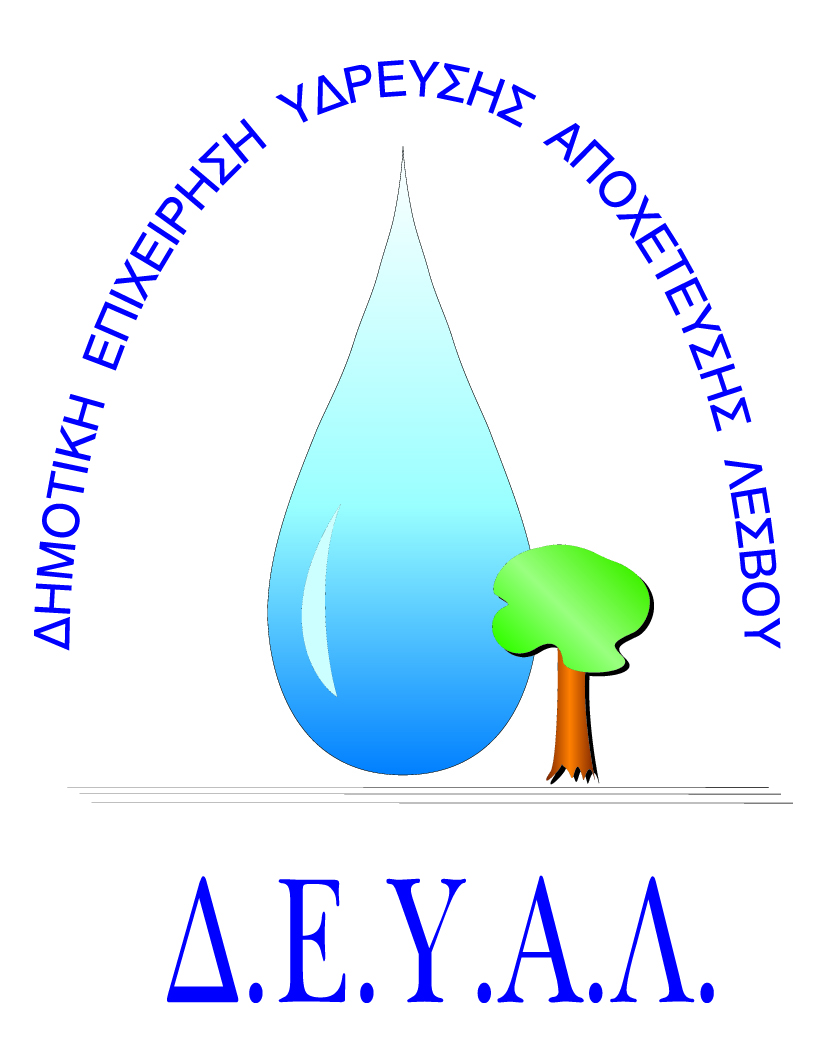 ΔΙΑΔΗΜΟΤΙΚΗ ΕΠΙΧΕΙΡΗΣΗ                                                           Ημερομηνία: 02/12/2020ΥΔΡΕΥΣΗΣ ΑΠΟΧΕΤΕΥΣΗΣ                                             ΛΕΣΒΟΥ                                                                                                          Προς                                                                                                          Δ.Ε.Υ.Α. ΛέσβουΕΝΤΥΠΟ 1 - ΟΙΚΟΝΟΜΙΚΗ ΠΡΟΣΦΟΡΑ	Προς Υπογραφή Προσφέροντος ή Εκπροσώπου του……………………………………………………… Όνομα υπογράφοντος……………………………………………….Αρ. Δελτίου Ταυτότητας/ΔιαβατηρίουΥπογράφοντος………………………………………………..Ιδιότητα υπογράφοντος…………………………………………… ΘΕΜΑ:  Προμήθεια υλικών Ύδρευσης για τις ανάγκες των Δ.Ε. Ερεσού & Καλλονής της ΔΕΥΑ Λέσβου.Αρ. πρωτ.:     13759 /02-12-2020Α/ΑΠΟΣΟΤΗΤΑΠΕΡΙΓΡΑΦΗΤΙΜΗ ΜΟΝ. ΚΟΣΤΟΣ1500ΜΑΣΤΟΣ  1/2” ΓΑΛΒ. 210ΣΥΣΤΟΛΗ 1 1/2” X1/2” ΑΜΕΡ. ΓΑΛΒ.320ΣΥΣΤΟΛΗ 1 1/2” X 1 1/4” ΑΜΕΡ. ΓΑΛΒ410ΦΛΑΝΤΖΑ ΤΥΦΛΗ DN80 3”5500ΒΑΝΑ 1/2” (ΤΥΠΟΥ ΚΙΜ)ΚΑΘΑΡΗ ΑΞΙΑΚΑΘΑΡΗ ΑΞΙΑΚΑΘΑΡΗ ΑΞΙΑΚΑΘΑΡΗ ΑΞΙΑΦΠΑ 17%ΦΠΑ 17%ΦΠΑ 17%ΦΠΑ 17%ΣΥΝΟΛΟΣΥΝΟΛΟΣΥΝΟΛΟΣΥΝΟΛΟ